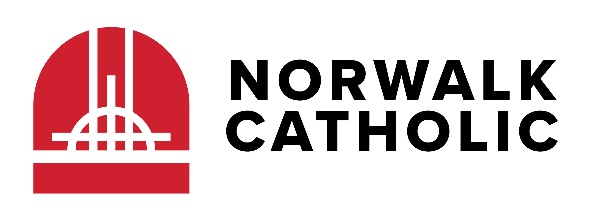 Job PostingPosition: Communication Coordinator Category: Full-Time, Year Round, Benefit EligibleSalary: Commensurate with experienceJob Summary: The Communication Coordinator will perform work directly related to assisting with the servicing of Norwalk Catholic through advertising and marketing efforts.  The Communication Coordinator oversees the design and production of all publications, advancement materials, marketing materials, press releases, branding, etc. of the school to all constituencies. The Coordinator will also be responsible for the social media, mass email marketing, school app and website.Essential Job Functions and Responsibilities:
Excellent written and oral communication skills with proven ability to present, write, edit, and organize thoughts in a clear, concise, and well-organized manner for print, online, and other media. Candidates must possess:The ability to write copy that not only explains complex concepts but persuades audiences to take actionThe ability to change voice and writing style to fit different audiences, purposes, and mediaThe ability to present comfortably in front of a groupHigh attention to detail with copy editing and proofing skillsA willingness to accept and incorporate feedback from multiple stakeholdersAbility to manage multiple tasks simultaneously, coordinate the roles of various project contributors, set priorities and schedules, and meet and prioritize multiple deadlines with a minimum of supervisionA good eye for design and the ability to communicate visuallyProficiency with communication technologiesWhile this position is primarily focused on communications and writing, an ability to work with designers and help guide the development of compelling visuals is preferredPerform other related duties as assignedThe position requires excellent communication skills, the ability to work with people, and the ability to develop and maintain beneficial relationships with parents, alumni, donors and professional colleagues.  Candidates shall be self-motivated, outgoing and results oriented with the ability and desire to set and reach ambitious goals. The Communication Coordinator must be able to work some evenings and weekends.The Coordinator shall practice the profession with integrity, honesty, truthfulness and adherence to the absolute obligation to safeguard the public trust, and shall protect the confidentiality of all privileged information.Minimum Requirements:
Ideally the Coordinator will hold a post-secondary degree in communications, marketing or a related field. Experience in fundraising and/or marketing is preferred. Deadline to apply: February 10, 2023
Proposed Start Date: February 27, 2023Apply at norwalkcatholic.org/o/2751/employment_opportunities